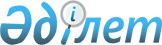 О внесении изменений в решение Баянаульского районного маслихата от 29 декабря 2017 года № 138/22 "О бюджете Баянаульского сельского округа и поселка Майкаин на 2018 - 2020 годы"Решение маслихата Баянаульского района Павлодарской области от 13 декабря 2018 года № 217/38. Зарегистрировано Департаментом юстиции Павлодарской области 14 декабря 2018 года № 6160
      В соответствии с пунктом 4 статьи 106 Бюджетного кодекса Республики Казахстан от 4 декабря 2008 года, подпунктом 1) пункта 1 статьи 6 Закона Республики Казахстан от 23 января 2001 года "О местном государственном управлении и самоуправлении в Республике Казахстан", Баянаульский районный маслихат РЕШИЛ:
      1. Внести в решение Баянаульского районного маслихата от 29 декабря 2017 года № 138/22 "О бюджете Баянаульского сельского округа и поселка Майкаин на 2018 - 2020 годы" (зарегистрированное в Реестре государственной регистрации нормативных правовых актов за № 5780, опубликованное 12 января 2018 года в Эталонном контрольном банке нормативных правовых актов Республики Казахстан в электронном виде) следующие изменения:
      в пункте 1:
      в подпункте 1):
      цифры "398537" заменить цифрами "486302";
      цифры "33982" заменить цифрами "26750";
      цифры "346299" заменить цифрами "441296";
      в подпункте 2) цифры "398537" заменить цифрами "486302";
      в пункте 2:
      в подпункте 1):
      цифры "220636" заменить цифрами "226856";
      цифры "31056" заменить цифрами "30975";
      цифры "1342" заменить цифрами "1423";
      цифры "188238" заменить цифрами "194458";
      в подпункте 2) цифры "220636" заменить цифрами "226856";
      Приложения 1, 4 к указанному решению изложить в новой редакции согласно приложениям 1, 2 к настоящему решению.
      2. Контроль за исполнением настоящего решения возложить на постоянную комиссию районного маслихата по вопросам социально-экономического развития, планирования бюджета и социальной политики.
      3. Настоящее решение вводится в действие с 1 января 2018 года. Бюджет Баянаульского сельского округа на 2018 год
(с изменениями) Бюджет поселка Майкаин на 2018 год
(с изменениями)
					© 2012. РГП на ПХВ «Институт законодательства и правовой информации Республики Казахстан» Министерства юстиции Республики Казахстан
				
      Председатель сессии,

      секретарь районного маслихата

Т. Қасен
Приложение 1
к решению Баянаульского
районного маслихата от 13
декабря 2018 года № 217/38Приложение 1
к решению Баянаульского
районного маслихата от 29
декабря 2017 года № 138/22
Категория
Категория
Категория
Категория
Сумма, тысяч тенге
Класс
Класс
Класс
Сумма, тысяч тенге
Подкласс
Подкласс
Сумма, тысяч тенге
Наименование
Сумма, тысяч тенге
1
2
3
4
5
1. Доходы
486302
1
Налоговые поступления
26750
01
Подоходный налог
12017
2
Индивидуальный подоходный налог
12017
04
Hалоги на собственность
14733
1
Hалоги на имущество
380
3
Земельный налог
490
4
Hалог на транспортные средства
13863
2
Неналоговые поступления
18256
06
Прочие неналоговые поступления
18256
1
Прочие неналоговые поступления
18256
4
Поступления трансфертов
441296
02
Трансферты из вышестоящих органов государственного управления
441296
3
Трансферты из районного (города областного значения) бюджета
441296
Функциональная группа
Функциональная группа
Функциональная группа
Функциональная группа
Функциональная группа
Сумма, тысяч тенге
Функциональная подгруппа
Функциональная подгруппа
Функциональная подгруппа
Функциональная подгруппа
Сумма, тысяч тенге
Администратор бюджетных программ
Администратор бюджетных программ
Администратор бюджетных программ
Сумма, тысяч тенге
Программа
Программа
Сумма, тысяч тенге
Наименование
Сумма, тысяч тенге
1
2
3
4
5
6
2. Затраты
486302
01
Государственные услуги общего характера
42576
1
Представительные, исполнительные и другие органы, выполняющие общие функции государственного управления
42576
124
Аппарат акима города районного значения, села, поселка, сельского округа
42576
001
Услуги по обеспечению деятельности акима города районного значения, села, поселка, сельского округа
28016
022
Капитальные расходы государственного органа
3560
032
Капитальные расходы подведомственных государственных учреждений и организаций
11000
04
Образование
139952
1
Дошкольное воспитание и обучение
133820
124
Аппарат акима города районного значения, села, поселка, сельского округа
133820
004
Дошкольное воспитание и обучение и организация медицинского обслуживания в организациях дошкольного воспитания и обучения
133820
2
Начальное, основное среднее и общее среднее образование
6132
124
Аппарат акима города районного значения, села, поселка, сельского округа
6132
005
Организация бесплатного подвоза учащихся до ближайшей школы и обратно в сельской местности
6132
07
Жилищно-коммунальное хозяйство
118186
1
Жилищное хозяйство
18004
124
Аппарат акима города районного значения, села, поселка, сельского округа
18004
007
Организация сохранения государственного жилищного фонда города районного значения, села, поселка, сельского округа
18004
3
Благоустройство населенных пунктов
100182
124
Аппарат акима города районного значения, села, поселка, сельского округа
100182
008
Освещение улиц населенных пунктов
77070
009
Обеспечение санитарии населенных пунктов
4906
011
Благоустройство и озеленение населенных пунктов
18206
08
Культура, спорт, туризм и информационное пространство
126566
1
Деятельность в области культуры
126366
124
Аппарат акима города районного значения, села, поселка, сельского округа
126366
006
Поддержка культурно-досуговой работы на местном уровне
126366
2
Спорт
200
124
Аппарат акима города районного значения, села, поселка, сельского округа
200
028
Проведение физкультурно-оздоровительных и спортивных мероприятий на местном уровне
200
12
Транспорт и коммуникации
59022
1
Автомобильный транспорт
59022
124
Аппарат акима города районного значения, села, поселка, сельского округа
59022
013
Обеспечение функционирования автомобильных дорог в городах районного значения, селах, поселках, сельских округах
4813
045
Капитальный и средний ремонт автомобильных дорог в городах районного значения, селах, поселках, сельских округах
54209Приложение 2
к решению Баянаульского
районного маслихата от 13
декабря 2018 года № 217/38Приложение 4
к решению Баянаульского
районного маслихата от 29
декабря 2017 года № 138/22
Категория
Категория
Категория
Категория
Сумма, тысяч тенге
Класс
Класс
Класс
Сумма, тысяч тенге
Подкласс
Подкласс
Сумма, тысяч тенге
Наименование
Сумма, тысяч тенге
1
2
3
4
5
1. Доходы
226856
1
Налоговые поступления
30975
01
Подоходный налог
8398
2
Индивидуальный подоходный налог
8398
04
Hалоги на собственность
22498
1
Hалоги на имущество
319
3
Земельный налог
1687
4
Hалог на транспортные средства
20492
05
Внутренние налоги на товары, работы и услуги
79
4
Сборы за ведение предпринимательской и профессиональной деятельности
79
2
Неналоговые поступления
1423
01
Доходы от государственной собственности
978
5
Доходы от аренды имущества, находящегося в государственной собственности
978
06
Прочие неналоговые поступления
445
1
Прочие неналоговые поступления
445
4
Поступления трансфертов
194458
02
Трансферты из вышестоящих органов государственного управления
194458
3
Трансферты из районного (города областного значения) бюджета
194458
Функциональная группа
Функциональная группа
Функциональная группа
Функциональная группа
Функциональная группа
Сумма, тысяч тенге
Функциональная подгруппа
Функциональная подгруппа
Функциональная подгруппа
Функциональная подгруппа
Сумма, тысяч тенге
Администратор бюджетных программ
Администратор бюджетных программ
Администратор бюджетных программ
Сумма, тысяч тенге
Программа
Программа
Сумма, тысяч тенге
Наименование
Сумма, тысяч тенге
1
2
3
4
5
6
2. Затраты
226856
01
Государственные услуги общего характера
38030
1
Представительные, исполнительные и другие органы, выполняющие общие функции государственного управления
38030
124
Аппарат акима города районного значения, села, поселка, сельского округа
38030
001
Услуги по обеспечению деятельности акима города районного значения, села, поселка, сельского округа
32115
022
Капитальные расходы государственного органа
5915
04
Образование
148444
1
Дошкольное воспитание и обучение
145169
124
Аппарат акима города районного значения, села, поселка, сельского округа
145169
004
Дошкольное воспитание и обучение и организация медицинского обслуживания в организациях дошкольного воспитания и обучения
145169
2
Начальное, основное среднее и общее среднее образование
3275
124
Аппарат акима города районного значения, села, поселка, сельского округа
3275
005
Организация бесплатного подвоза учащихся до ближайшей школы и обратно в сельской местности
3275
07
Жилищно-коммунальное хозяйство
6880
3
Благоустройство населенных пунктов
6880
124
Аппарат акима города районного значения, села, поселка, сельского округа
6880
008
Освещение улиц населенных пунктов
4380
009
Обеспечение санитарии населенных пунктов
1200
011
Благоустройство и озеленение населенных пунктов
1300
08
Культура, спорт, туризм и информационное пространство
30502
1
Деятельность в области культуры
30202
124
Аппарат акима города районного значения, села, поселка, сельского округа
30202
006
Поддержка культурно-досуговой работы на местном уровне
30202
2
Спорт
300
124
Аппарат акима города районного значения, села, поселка, сельского округа
300
028
Проведение физкультурно-оздоровительных и спортивных мероприятий на местном уровне
300
12
Транспорт и коммуникации
3000
1
Автомобильный транспорт
3000
124
Аппарат акима города районного значения, села, поселка, сельского округа
3000
013
Обеспечение функционирования автомобильных дорог в городах районного значения, селах, поселках, сельских округах
3000